Q1. Identify the picture and write the beginning letter of picture.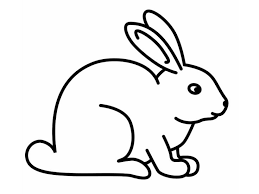 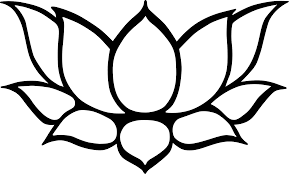 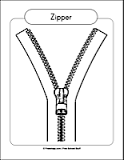 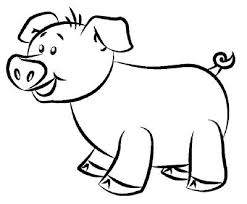 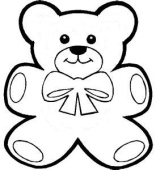 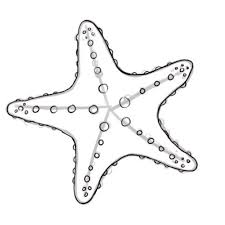 Q2. Copy the words.at -   __________				as  -   _________an - __________				am -  _________he - __________				we -  _________me - _________				be -  _________Q3. Circle the objects that begin with letter.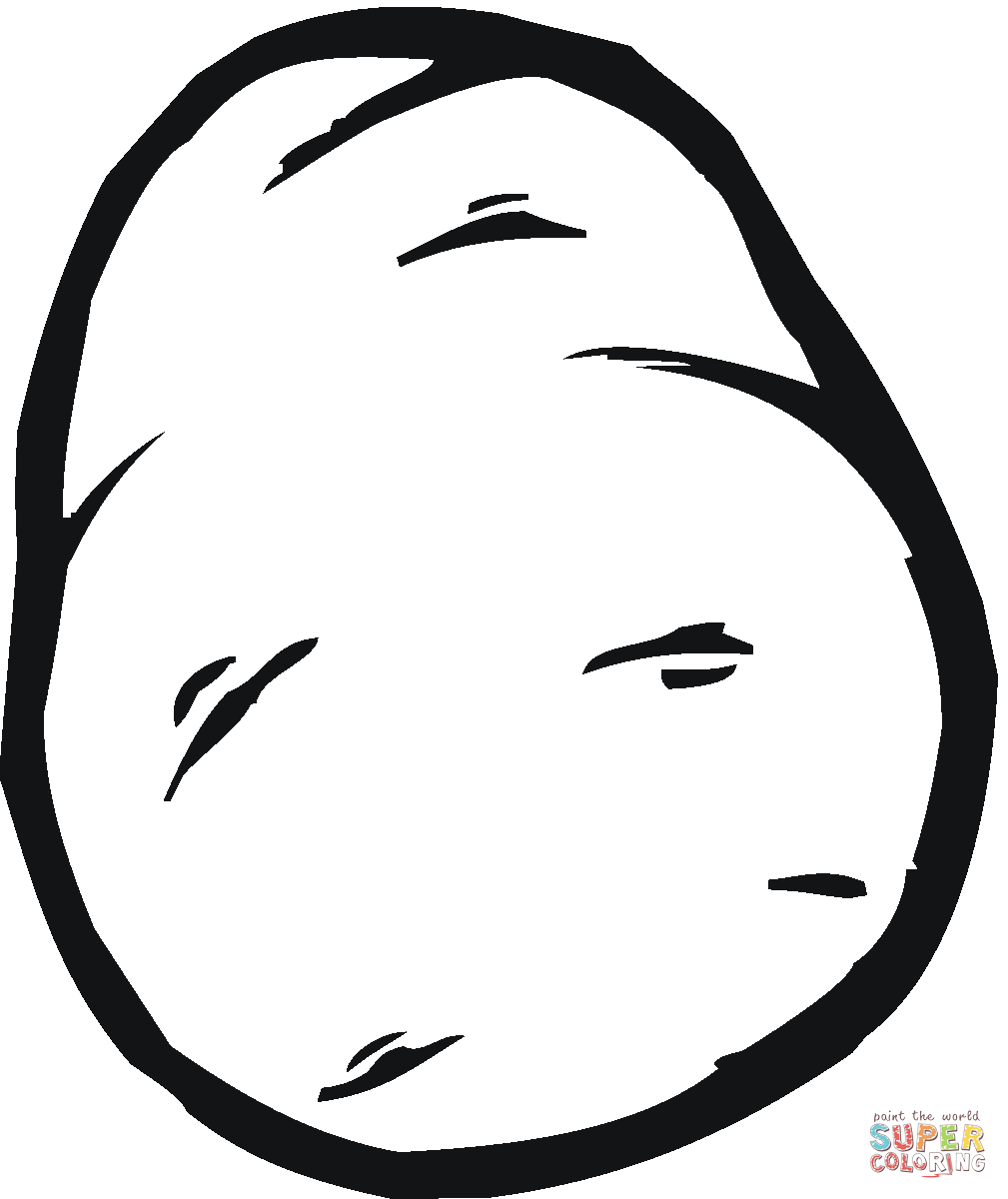 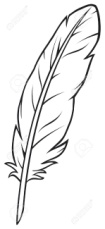 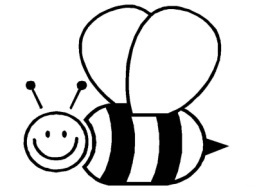 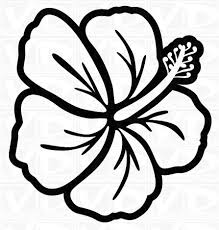 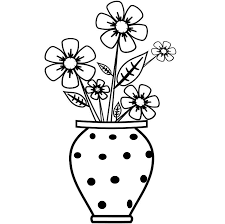 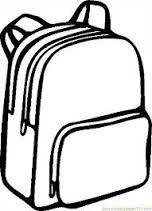 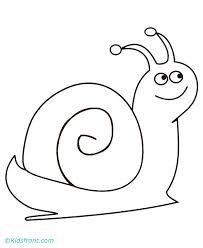 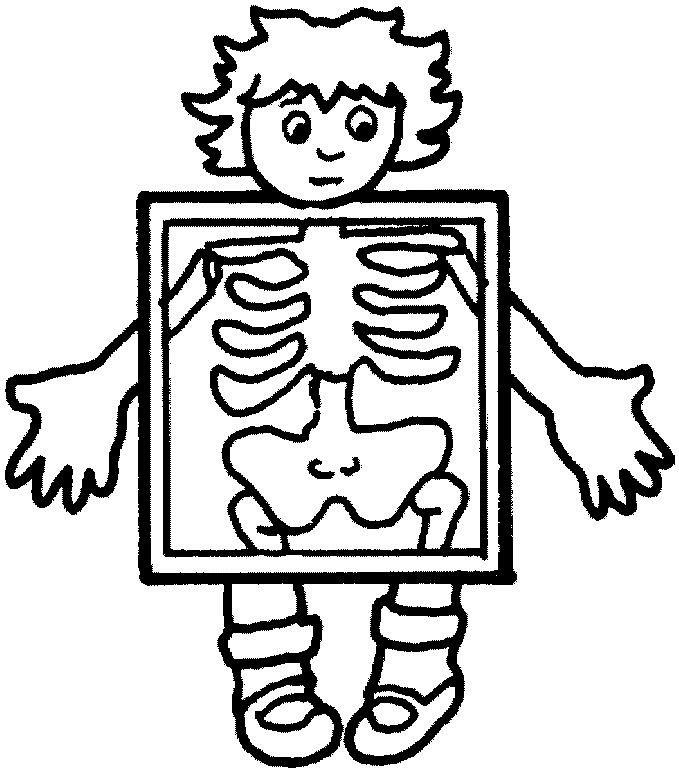 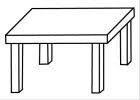 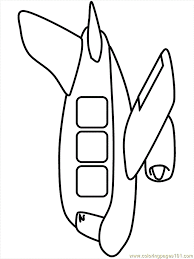 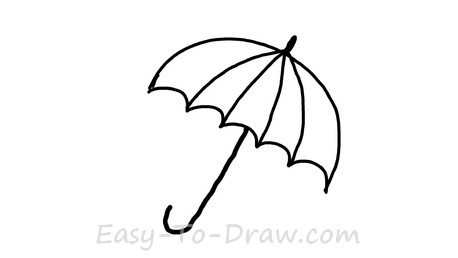 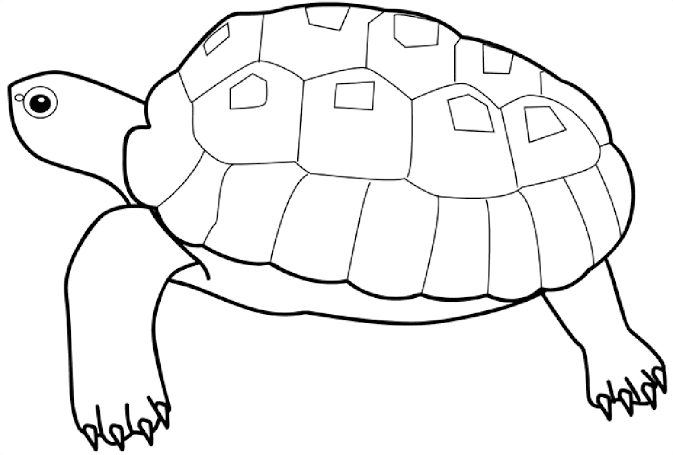 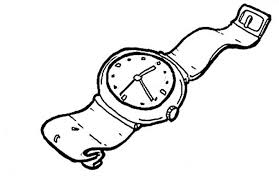 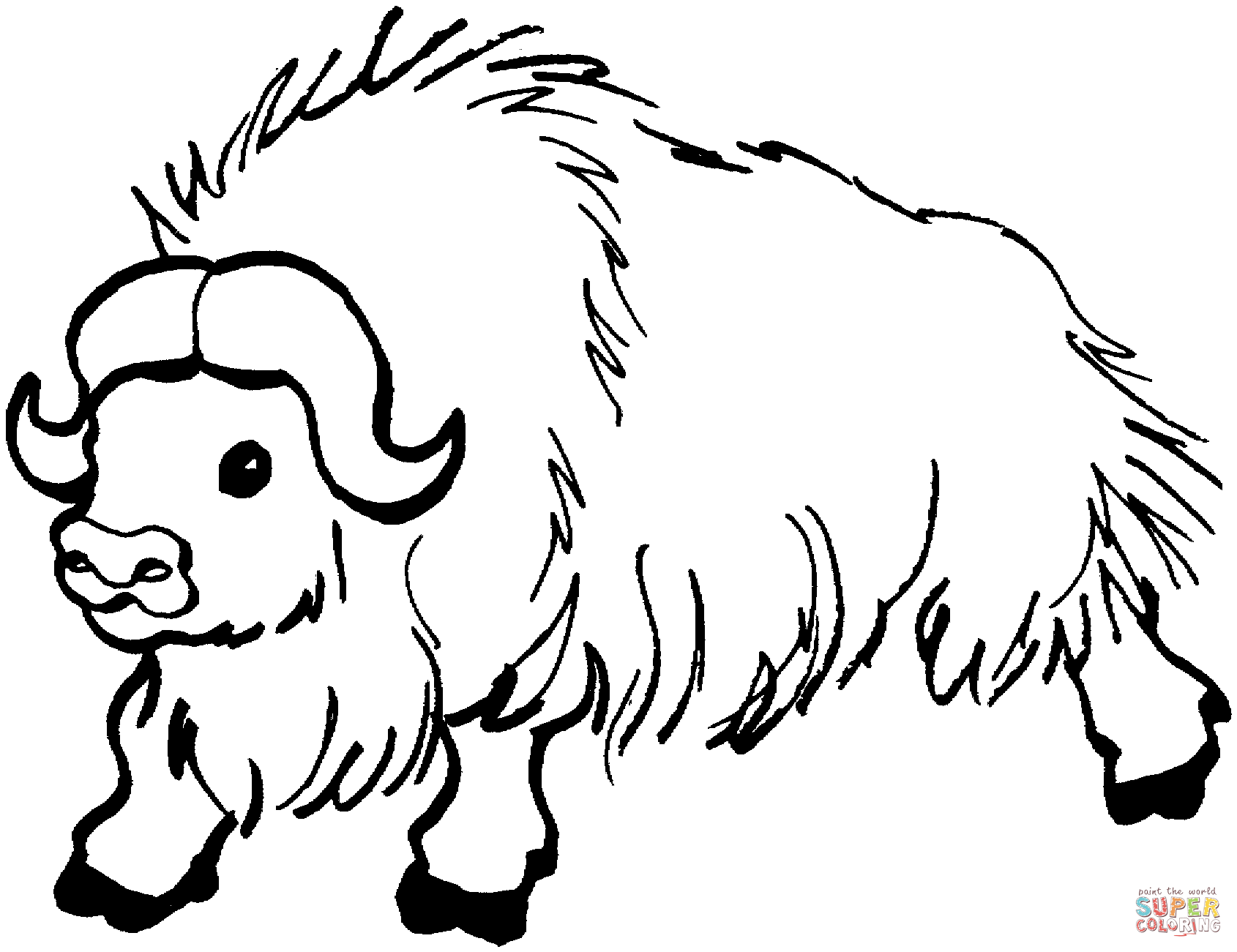 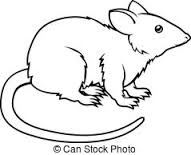 Q4. Circle the Vowel.h		y		b		a		k		I		n		b		e		p		g		o		c		s		u		wQ1. Write missing no. 1-40Q3. Match the front portion to the back portion.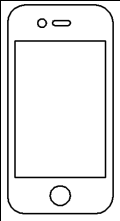 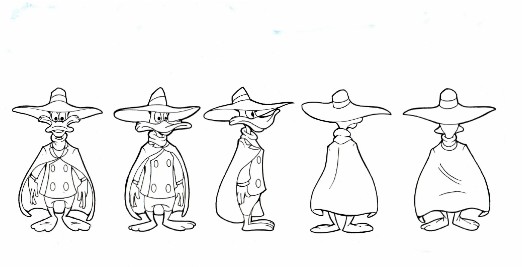 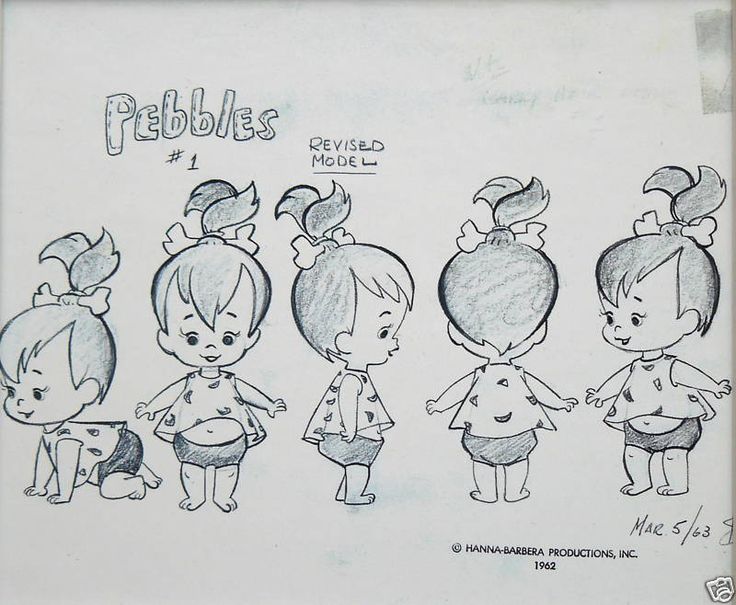 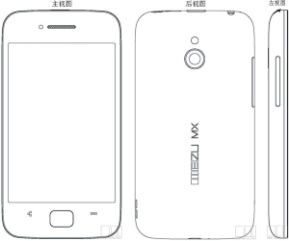 Q4. Cross the one that is different.2. Write number Names 1-5- _____________				2- _____________   3- _____________				  4- _____________   5- _____________Q1. Tick the Electrical Things only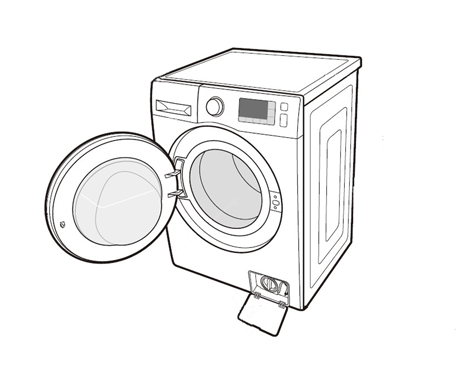 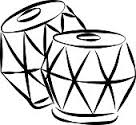 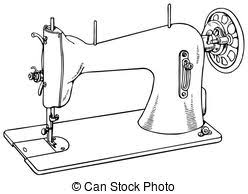 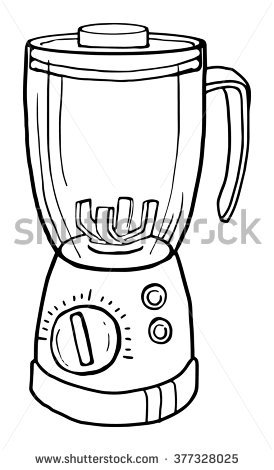 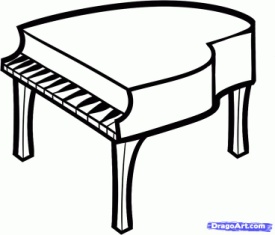 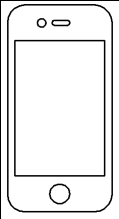 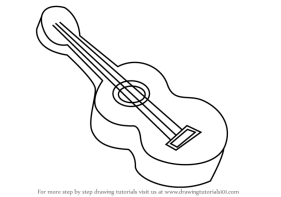 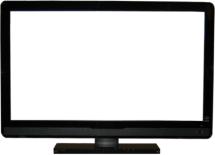 Q2. Circle only the insects. 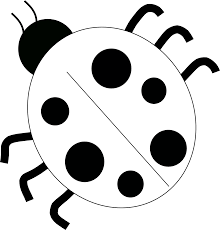 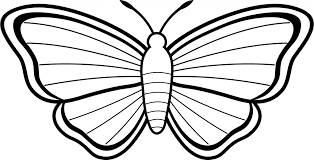 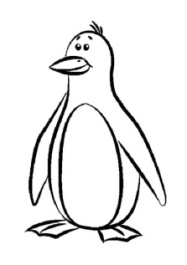 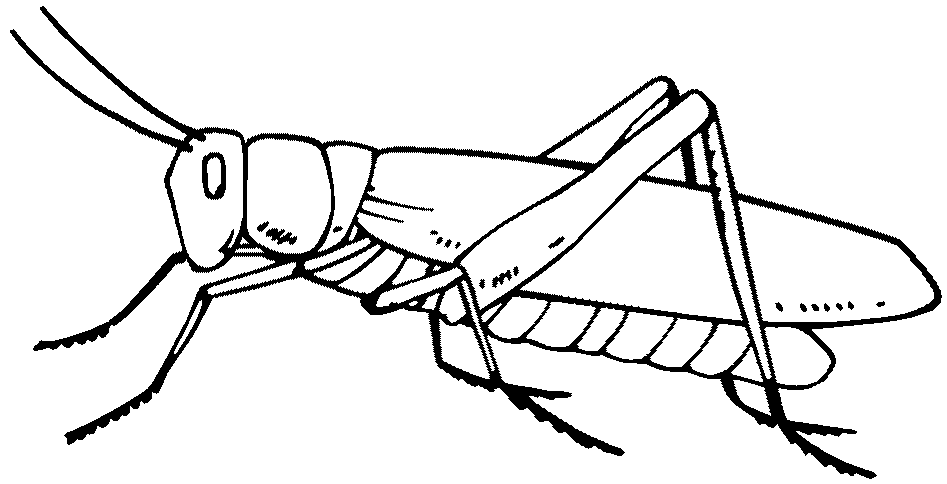 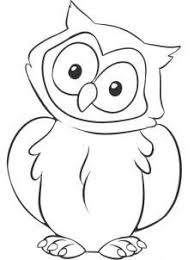 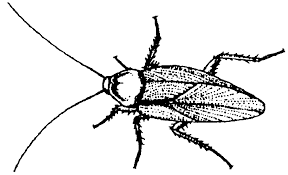 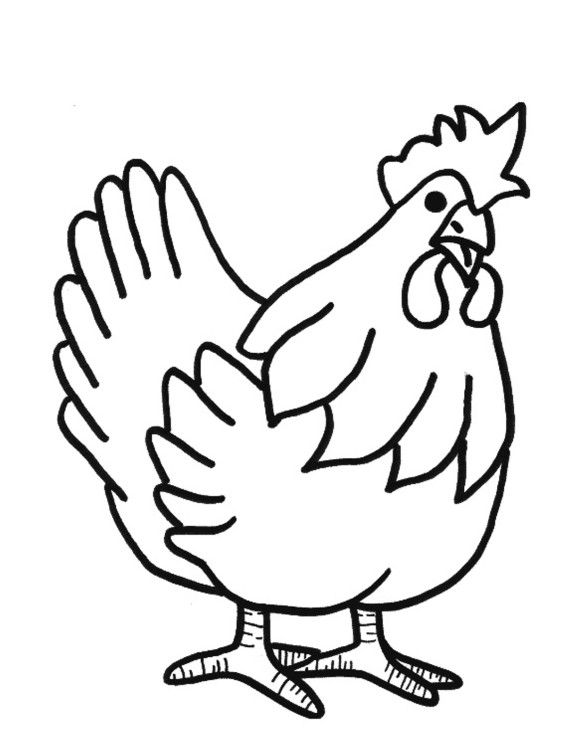 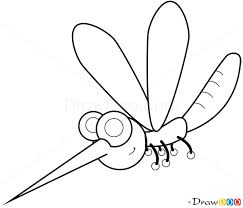     Q. 3 Match the following.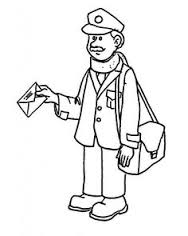 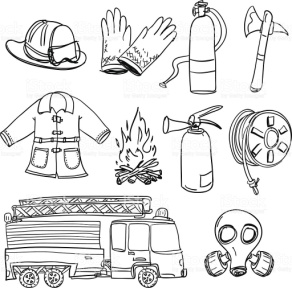 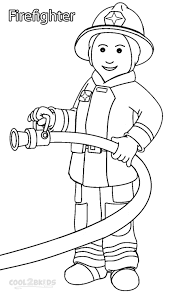 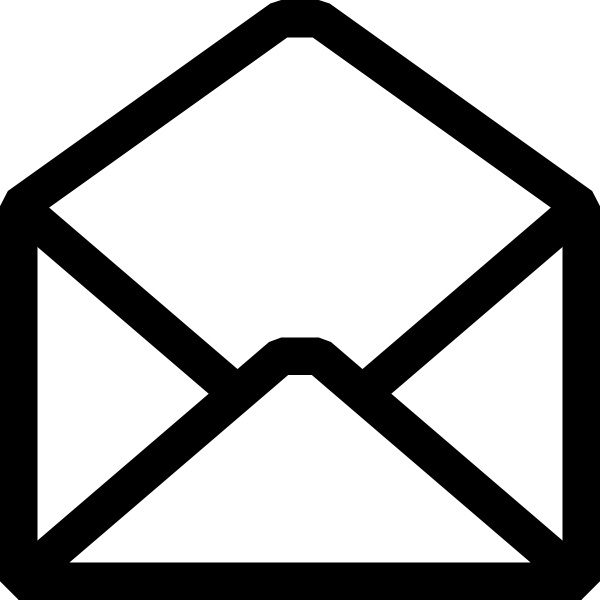 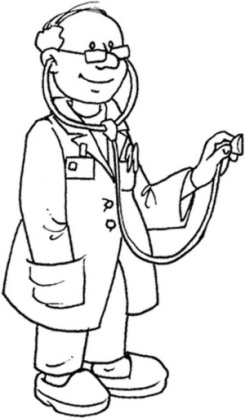 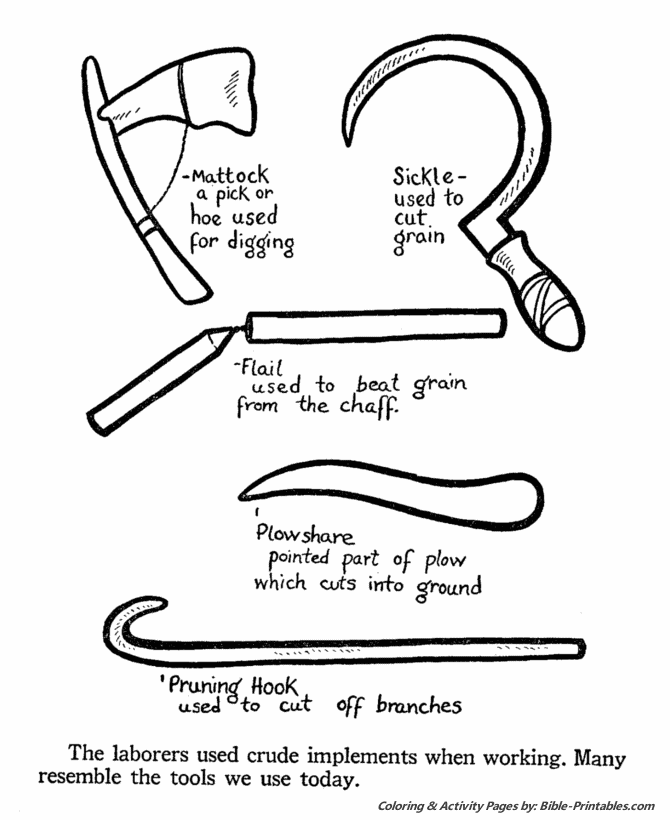 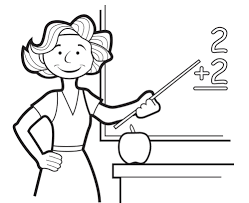 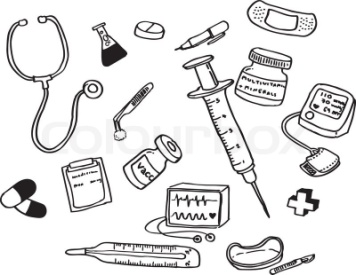 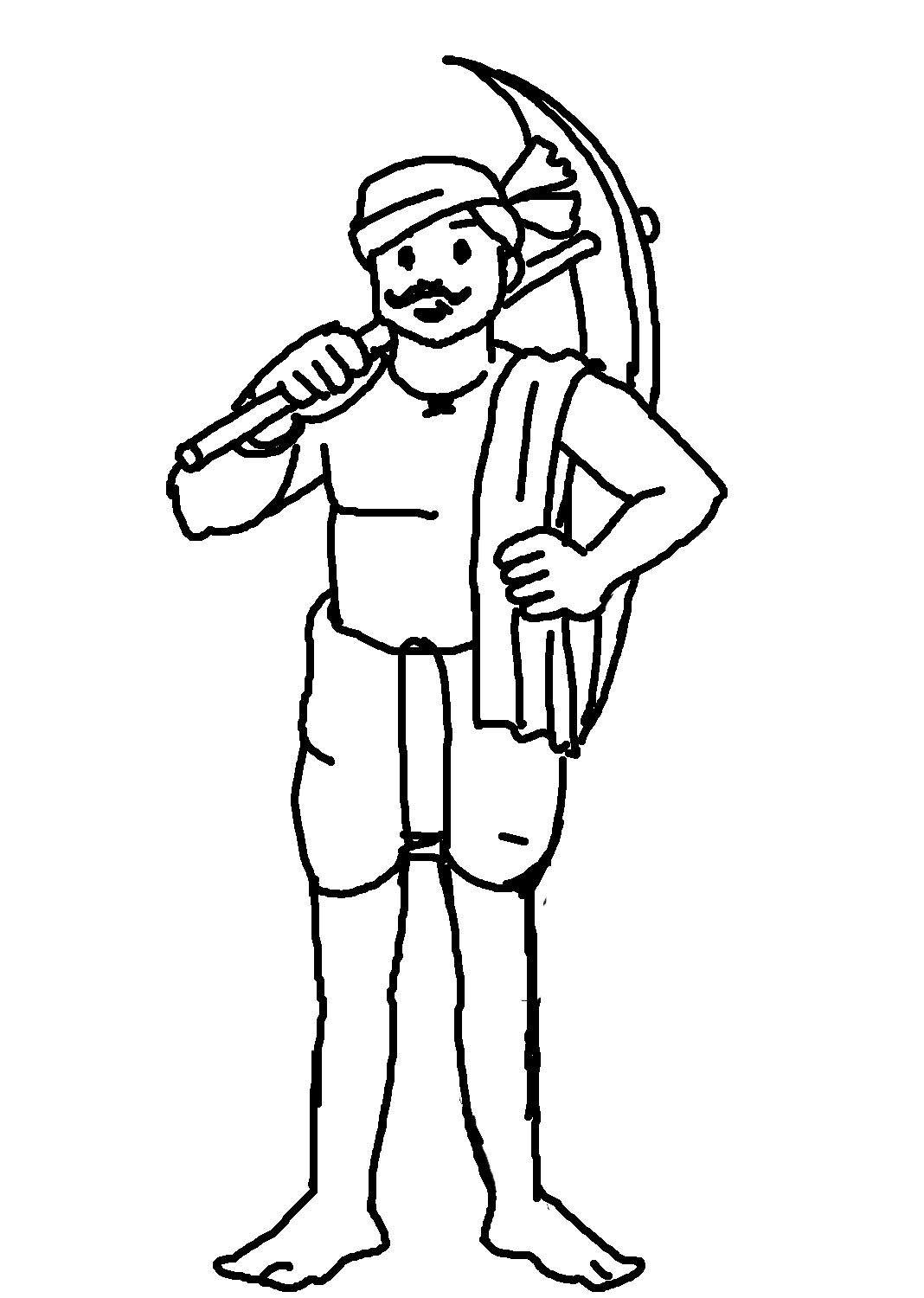 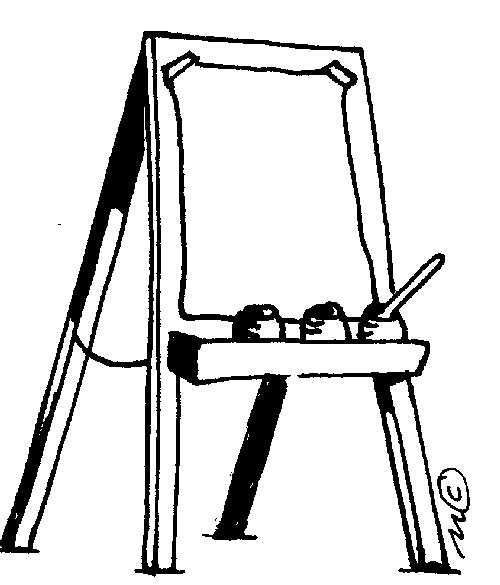 S V P M ‘ SShivai Vidyalaya English Medium school & Jr. collegeOlive Oodles (Pre-Primary )Shivai Nagar ThaneName :                                                                   Std : JR. KG                                        Date:       Subject : English                                               Worksheet No. 5                                     Teachers Sign:  S V P M ‘ SShivai Vidyalaya English Medium school & Jr. collegeOlive Oodles (Pre-Primary )Shivai Nagar ThaneName :                                                                   Std : JR. KG                                        Date:       Subject : Maths                                               Worksheet No. 5                                     Teachers Sign:  13581011121516182021242729303133353840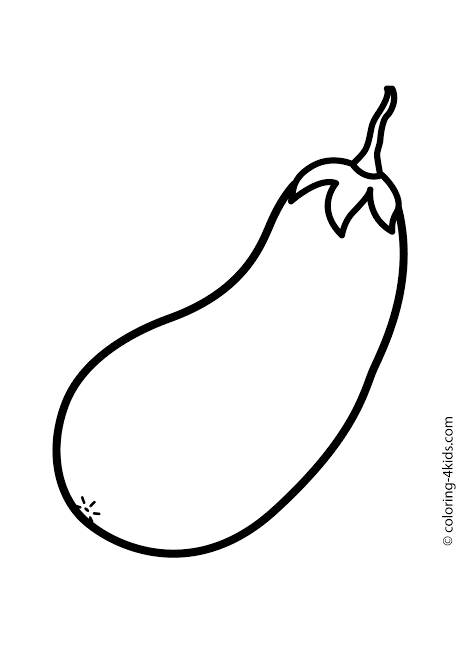 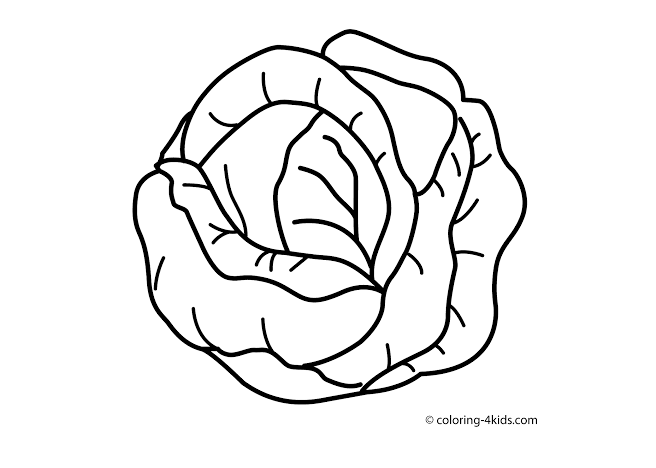 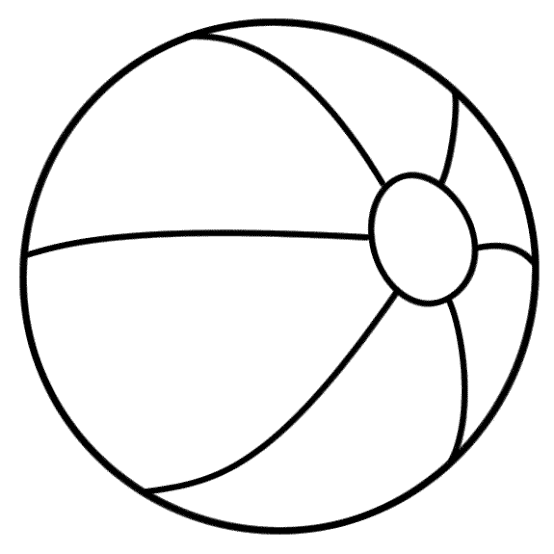 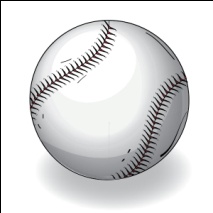 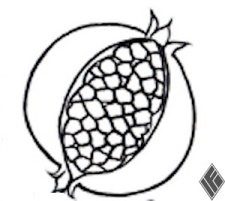 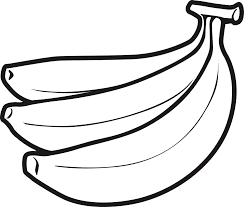 S V P M ‘ SShivai Vidyalaya English Medium school & Jr. collegeOlive Oodles (Pre-Primary )Shivai Nagar ThaneName :                                                                   Std : JR. KG                                        Date:       Subject : G.K                                              Worksheet No. 5                                     Teachers Sign:  